Publicado en  el 26/01/2017 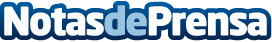 Los 'vídeos en directo' a través de Stories en Instagram están presentes ya en todo el mundo La red social que ha conseguido reunir a millones de usuarios podrán disfrutar de grabar sus propios vídeos y de observar los de otras cuentas de manera efímera Datos de contacto:Nota de prensa publicada en: https://www.notasdeprensa.es/los-videos-en-directo-a-traves-de-stories-en Categorias: Moda E-Commerce Dispositivos móviles Innovación Tecnológica http://www.notasdeprensa.es